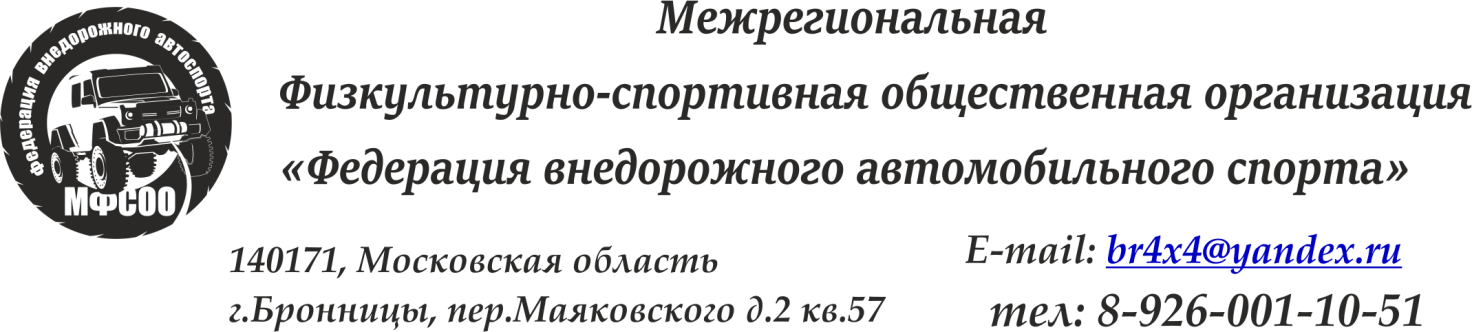 РОССИЙСКАЯ АВТОМОБИЛЬНАЯ ФЕДЕРАЦИЯ КОМИТЕТ ПО ТРОФИ-РЕЙДАМ ФЕДЕРАЦИИ АВТОМОБИЛЬНОГО СПОРТА МОСКОВСКОЙ ОБЛАСТИ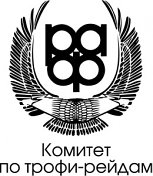 ТРОФИ-РЕЙД «Ко дню России 2018»GPS Трофи -ориентирование с дополнительными спецучасткамиТрадиционное соревнование «Ко дню России»                                                            Категория ТРП (без номера)                          Категория ТР0 (без номера)Категория ТР1 (1660811811Л)Категория ТР2 (1660821811Л)Категория Абсолютный (1660831811Л) Открытый кубок городского округа Бронницы по трофи-рейдам                                                            Категория ТР1 (1660811811Л)Категория ТР2 (1660821811Л)Категория Абсолютный (1660831811Л)Рейтинговое отборочное соревнование на Чемпионат России по трофи-рейдам по дисциплинам:Категория ТР1 (1660811811Л)Категория ТР2 (1660821811Л)Категория Абсолютный (1660831811Л)Отборочный этап Кубка RUTEC MASTERs 2018по дисциплине:                        Категория ТР1 (1660811811Л)2 этап Кубка Преодоление 4х4по дисциплинам:                                                            Категория ТРС (без номера)Категория ТР1 (1660811811Л)Категория ТР2 (1660821811Л)Категория Абсолютный (1660831811Л)ЧАСТНЫЙ РЕГЛАМЕНТМесто проведения: территория Воскресенский Район  Московской ОбластиВремя проведения: 10 июня  2018г.ОГЛАВЛЕНИЕОБЩИЕ ПОЛОЖЕНИЯЦЕЛИ И ЗАДАЧИСРОКИ И МЕСТО ПРОВЕДЕНИЯОРГАНЗАТОРЫ СОРЕВНОВАНИЯКОНТАКТЫ ОРГАНИЗАТОРАОФИЦИАЛЬНЫЕ	ЛИЦАПРОГРАММАРАСПИСПИСАНИЕ	ЗАЧЁТНЫЕКАТЕГОРИИЭКИПАЖИ ИАВТОМОБИЛИЗАЯВКИ И ВЗНОСЫСТРАХОВАНИЕ УЧАСТНИКОВ.ОТВЕТСТВЕННОСТЬИДЕНТИФИКАЦИЯ.	РЕКЛАМААДМИНИСТРАТИВНЫЕПРОВЕРКИ	И ТЕХНИЧЕСКАЯ ИНСПЕКЦИЯУСЛОВИЯ ПРОВЕДЕНИЯ СОРЕВНОВАНИЯТРЕБОВАНИЯ К ЭКИПАЖАМИНФОРМАЦИЯ ОГОНКЕПРАВИЛА ПРОХОЖДЕНИЯ ДСУРЕМОНТНЫЕ	РАБОТЫ,СЕРВИС, ПОМОЩЬЭКОЛОГИЯ.БЕЗОПАСНОСТЬПРОТЕСТЫЗАКЛЮЧИТЕЛЬНЫЕ	ПРОВЕРКИПОДВЕДЕНИЕ РЕЗУЛЬТАТОВ И НАГРАЖДЕНИЕДОПОЛНИТЕЛЬНО1  ОБЩИЕ ПОЛОЖЕНИЯ1.1  Соревнование проводится в соответствии со следующими нормативными документами:Спортивный кодекс РАФ;Общие принципы организации и проведения Чемпионатов, Первенств и Кубков России, Чемпионатов, Первенств и Кубков субъектов РФ; Чемпионатов, Кубков и Трофеев и Серий РАФ, а так же Международных соревнований, проводимых на территории Российской Федерации (Общие принципы)    Единая Всероссийская Спортивная Классификация (ЕВСК)Действующие Правила проведения соревнований по трофи-рейдам (ППТР);Данный частный Регламент и приложения к нему.Регламент кубка Rutec Masters 2018Регламент Кубка Преодоление 4х4           1.1.2 Любые изменения и дополнения данного Частного Регламента будут оформлены Бюллетенем.Цели и задачиПропаганда автоспорта среди широких масс населения.Пропаганда здорового образа жизни и безопасного вождение автомобиляВыявление сильнейших спортсменов1.2.4     Повышение спортивных и технических навыков водительского мастерства1.2.5   Повышение зрительского интереса к автомобильным дисциплинам технических видов спорта   Сроки и место проведения1.3.1.   Трофи-ориентирование с дополнительными спец участками «Ко дню России 2018»                             (Соревнование) состоится с  10 июня  2018 года.1.3.2     Соревнование пройдет в окрестностях поселка  «имени Цюрупы» (Воскресенский район, Московская область1.3.3     Точное место расположения базового лагеря будет объявлено минимум за 2 дня до начала соревнования.Организаторы соревнованияМЕЖРЕГИОНАЛЬНАЯ ФИЗКУЛЬТУРНО-СПОРТИВНАЯ ОБЩЕСТВЕННАЯ ОРГАНИЗАЦИЯ «ФЕДЕРАЦИЯ ВНЕДОРОЖНОГО АВТОМОБИЛЬНОГО СПОРТА»   Контакты организатора:Адрес: городской округ Бронницытелефон: +7-903-1807344, Каулин Станислав телефон: +7-926-001-1051, Омельченко Александрcайт: http://www.pr4x4.ru/e-mail:pr4x4@yandex.ruОфициальные лицаРуководитель гонки (Главный судья) Омельченко Александр +7-926-001-1051 – СС 1КПредседатель КСК Каулин Станислав Николаевич  - СС 1К+7-903-180-7344Остальные официальные лица будут объявлены отдельным бюллетенем.ПРОГРАММА Соревнование проводится по принципу трофи-ориентирование по поиску и взятию точек разной степени сложности и дополнительные специальные участки (ДСУ)  по заранее подготовленному маршруту включающему  в себя контрольные точки обязательные для взятия. Маршрут может включать тяжёлые, разнообразные дороги, требующие использования возможностей полноприводных автомобилей, в том числе глубокая колея, броды, торф, различные виды болот и тдУчастники имеют задачу: сбор контрольных пунктов (КП), путем фотофиксании или отметки судьи.Соревновательная программа трофи-рейда состоит:для категории ТРП, ТРС, ТР1, ТР2 и Абсолютный –  8 часов GPS ориентирование с дополнительным прохождением определенных организаторами ДСУДля категории ТРП и ТРС возможно будет организовано ориентирование по легенде, карте и тдОрганизатор вправе  внести  изменения  в  программу  и  расписание  соревнования,  о  чём  все участники  будут заблаговременно проинформированы.Изменения в расписании и регламенте оформляются бюллетенем.Официальное табло соревнование находится в базовом лагере. Базовый лагерь и квадрат соревнования будет опубликован за 3-4 дня до начала на оф. странице и официальном форуме мероприятия. Официальное	время	соревнования	–	GMT+03:00,	Москва (может быть проконтролировано по GPS-приёмнику). РАСПИСАНИЕЗАЧЁТНЫЕ КАТЕГОРИИ Каждый Заявитель может подать заявку на участие в одной из ниже перечисленных категорий:Категория ТР1 (ВРВС1660811811Л)Категория ТР2(ВРВС1660821811Л)Категория Абсолютный (ВРВС1660831811Л)Категория ТРС(без номера)Категория ТРП (без номера)Во всех категориях участники соревнуются в личном зачете.4.13      Если стартующих машин в классе меньше 2-х, то зачет для этого класса отменяется.4.14      Технические требования соответствуют техническим требованиям для данного соревнования.ЭКИПАЖИ И АВТОМОБИЛИ5.1.1 Только для участников Всероссийской Рейтинговой Системы и Кубка городского округа БронницыК участию в Рейтинговой Системе и Кубку городского округа Бронницы (Муниципальный статус) допускаются только действующие спортсмены согласно требованиям СК РАФ:Водитель (спортсмен): Лицо, управляющее спортивным транспортным средством или спортивным автомобилем, в ходе спортивного соревнования, имеющее международную лицензию Водителя, выданную соответствующей НАФ, для международных соревнований, либо национальную лицензию Водителя РАФ. В ралли, ралли-рейдах и трофи-рейдах экипаж автомобиля может состоять более чем из одного Водителя имеющих равные права, каждый из которых должен иметь вышеупомянутую лицензию.Возможно, оформление национальной лицензии непосредственно на соревновании до начала Административных Проверок, если на соревновании присутствует уполномоченное РАФ лицо. Об этом организатор дополнительно сообщает участникам.Для получения национальной лицензии «Е» (страховка включена) потребуется:- заполненное заявление на выдачу национальной лицензии- медицинский допуск ( справка) в соответствии с требованиями, с указанием об отсутствии противопоказаний к занятиям автоспортом.- копия лицензии медицинского учреждения, выдавшего справку.Для получения национальной лицензии «Д» (страховка включена) потребуется:- заполненное заявление на выдачу национальной лицензии, с обязательным заполнением пункта 11 заявления.- медицинский допуск (справка) в соответствии с требованиями, с указанием об отсутствии противопоказаний к занятиям автоспортом.- копия лицензии медицинского учреждения, выдавшего справку.- 2 фотографии 3х4Результаты могут быть занесены в классификационную книжку только после публикации результатов, по окончании времени подачи и рассмотрения официальных протестов. Изменение состава экипажа на протяжении соревнования не допускается.К участию в соревновании допускаются полноприводные автомобили  весом  не  более  3500 кг. соответствующие техническим требованиям соревнования.Участие в зачете Кубков в рамках соревнования определяют технические требования для проводимого Кубка.В случае, если автомобиль не соответствует заявленной категории, экипаж может быть переведен в другую зачетную категорию.В каждом экипаже обязательно наличие:цифрового фотоаппарата или иного прибора аналогичных функций, сохраняющего фотографии на съёмный носитель (SD, CF, USB и другие флеш-карты);средств навигации в условиях пересечённой местности и бездорожья;надетые защитные шлемы(на трассе)надетые (на трассе) поверх основной одежды светоотражающие жилетки яркого цвета или одежда содержащая яркий цвет.           В случае нарушения указаний дорожной книги экипаж получает пенализацию, а именно, не зачет су.Экипажи обязаны иметь мобильные радио или спутниковые телефоны, обеспечивать их доступность в пределах зоны покрытия оператора связи, незамедлительно сообщать важную информацию официальным лицам соревнования, отвечать на звонки официальных лиц.5.1.7       Участники соревнования должны приложить все усилия для самостоятельной эвакуации своего транспортного средства. Если эвакуировать транспортное средство своими силами или силами других участников не получается, нужно обратиться к Организаторам мероприятия для согласования эвакуации. При этом сделав все возможное для нахождения экипажа командой эвакуации (костёр, свет фонарей, шум и т.п.)Эвакуация участников осуществляется в течение следующих суток. Эвакуируемое транспортное средство, должно иметь возможность буксировки. Организаторы мероприятия, осуществляют эвакуацию до дороги с твердым покрытием или лагеря. Транспортные средства без домкрата, запасного колеса, инструментов и тех. жидкостей, будут эвакуироваться на возмездной договорной основе!5.1.8  Разделение на категории и технические требования: Для  всех зачетных классов  (ТРС, ТР1, ТР2 и Абсолютный) рекомендовано соответствие  требованиям  приложения 19 КиТТ Технические требования к автомобилям для трофи рейдов на 2018 год.Для всех автомобилей зачетных классов:1) Обязательное  наличие рывкового динамического каната или стропы, длиной не менее 8 метров (прочностью на разрыв не менее 3-х кратной массы автомобиля)2) Обязательное наличие огнетушителя массой не менее 2 кг, исправного, с действительным сроком годности, который должен находиться в легкодоступном месте.3) Обязательное наличие исправных, крепких буксировочных проушин в передней и задней части внедорожника.4) АКБ должны быть закреплены5) К тех. комиссии допускаются только транспортные средства, оклеенные спонсорскими наклейками и наклейками с бортовыми номерами6) автомобиль должен быть без опасных следов аварии.7) Обязательное наличие компрессора8)Оборудован ремнями безопасности (если они предусмотрены заводом изготовителем) для всех членов экипажа9) Желательно, как минимум, одно запасное колесо, аналогичное размеру основных колес10) Обязательное наличие комплектной аптечки, с действительным сроком годности, которая должна находиться в легкодоступном месте.11) Обязательное наличие корозащитной стропы, прочностью на разрыв не менее 6 тонн (для автомобилей, оборудованных лебедками).12) Наличия в автомобиле рывковой стропы с прочностью на разрыв в три раза превышающую массу автомобиля.13) Желательно наличие домкрата Hi-Lift или его аналогов14) Автомобиль должен быть укомплектован автомобильными шлемами или шлемами для экстремальных видов спорта  на голову для всех членов экипажа. (мягкие танковые шлемы и строительные каски запрещены)15) К соревнованию допускаются автомобили массой менее 3500 кг.16) Экипаж должен иметь с собой работающий телефон для связи с организаторами в случае ЧП17) Во всех классах запрещены цепи противоскольжения.- Конечное решение о допуске автомобиля к соревнованию остается за техническим комиссаром, где приоритет в решении основан, прежде всего ,на безопасности!  Зачетная категория  «ТРП» Допускаются серийно выпускаемые легковые автомобили с колесной формулой 4х4 в том числе «кроссоверы», имеющие как минимум два места для сидения и имеющие всю разрешительную документацию для движения по дорогам общего пользования на территории РФ. Кузов и рама: Целостность элементов кузова и рамы (при ее наличии) должна быть соблюдена. Резка арок и лифт кузова или подвески разрешены. Шины: Допускается использование только пневматических автомобильных шин для использования на дорогах общего пользования с маркировкой АТ и НТ. Размерность шин не должна превышать более чем на 1 дюйм размер штаного колеса устанавливаемого заводом изготовителем на данную модель.Разрешается установка любого дополнительного оборудования, не противоречащего действующему законодательству и разрешенного к использованию на автомобилях, передвигающихся по дорогам общего пользования. Использование лебёдок с любым приводом, кроме ручного, НЕ допускается. Установленные на автомобилях этой категории лебёдки с другими приводами пломбируются.Разрешается наличие на автомобиле не более 4-х жестких сендтраков, максимальным размером 1500Х500 мм каждый.В экипаже может просовывать любое количество человек по количеству сидящих мест, оборудованных ремнями безопасности  при условии, что каждый член экипажа  соблюдает общие требования безопасности указанные в пунктах 5.1.6 и 5.1.7 настоящего регламента. Зачетная категория   «ТРС»Колесная база автомобиля Максимально допустимый диаметр колесаДля автомобиля с колесной базой 2850мм допустимый диметр колеса  не более 820ммДля автомобиля с колесной базой  2850мм и более  допустимый диметр колеса не боле  838ммИспользование лебедки запрещено. Лебедки опечатываются. Использование лебедок запрещено, кроме лебедок, приводимых в движение мускульной силой.Разрешается наличие на автомобиле не более 4-х жестких сендтраков, максимальным размером1500Х500 мм каждый Зачетная категория     «ТР1»Допускается использование резины  до 838 мм  включительноОбязательно наличие одной лебёдки. Задняя лебедка опечатывается. В случае установки на автомобиль одной лебедки с возможностью лебежения назад, участник должен предусмотреть возможность опечатывания  приспособления для лебежения назад (пломбой стяжкой)Зачетная категория      «ТР2»Подготовленные, с размером колес от до 895 ммНаличие лебёдки обязательно и не ограничено, но не более двух.Зачетная категория     «Абсолютный»Подготовленные, с размером колес от до 955 ммНаличие лебёдки обязательно и не ограничено.Дополнительно:Измерения проводятся на шинах, накаченных до давления 0,5 атм.ЗАЯВКИ ИВЗНОСЫ6.1.1. Для участия в соревновании Участник предоставляет секретариату на Административной проверке (далее- АП) на  соревнование надлежащим образом заполненную и подписанную Заявочную форму.опубликованную на оф. сайте соревнования в разделе «документы»Предварительная заявка может быть подана по электронной почте на адрес tr-cup@yandex.ru 6.1.3         Подача Заявки сопровождается оплатой заявочного взноса, который частично покрывает расходы Организатора по подготовке трассы, организации судейства,  проведения  мероприятия  и награждения победителей и призёров.6.1.4        Заявитель подавший предварительную заявку до 15:00 08 июня 2018г. имеет право оплатить заявочный взнос по льготной цене 3000 руб. 6.1.5    Оплату льготного взноса можно произвести по карте сбербанк 5469 4000 2258 6619 для Александра Михайловича О. 6.1.6     При подаче заявки, участник в течении суток появится в официальной теме соревнования на форуме www.br4x4.ru перейдя по ссылке с оф.сайта соревнования из раздела «Форум»6.1.7    Телефон для подтверждения оплаты 8(926)001-1051 смс или звонок6.1.8    Заявка считается принятой не с момента подачи заявки, а с момента оплаты.6.1.9    Оплата после окончания льготного периода оплаты принимается в лагере на административной проверке.6.1.10  Размер оплаты в лагере (базовый взнос) составляет 3500 руб6.1.11  Заявителем подающим заявку на участие, является любой человек предоставивший заявку и оплативший заявочный взнос.6.1.12  Заявки, не сопровождаемые заявочным взносом, считаются принятыми условно. Заявитель, не оплативший заявочный взнос до окончания АП, к участию в соревновании не допускается6.1.13  Оплата за заявочный взнос производится в рублях.6.1.14  Оплатив один заявочный взнос, Заявитель  имеет  право  выставить  один  автомобиль  в соответствующей зачётной категории6.1.15        Став Участником соревнования, все члены экипажа автомобиля принимают на себя обязательство неукоснительно соблюдать требования настоящего Регламента.СТРАХОВАНИЕ УЧАСТНИКОВ.ОТВЕТСТВЕННОСТЬКаждому участнику рекомендовано иметь в наличии полиса ОСАГО и наличие действующей спортивной лицензии РАФ, которая включает в себя страховку спортсмена от несчастного случая.Заявитель, подписавший Заявочную форму, принимает на себя все риски  и  все  бремя ответственности за свои действия (бездействие), повлекшие  какой-либо  ущерб,  в том числе причинение вреда здоровью или жизни, третьим лицам, включая Официальных лиц соревнования.Организатор не несёт ответственность за отсутствие у экипажей информации, доводимой до их сведения на Брифинге.Участники обязаны соблюдать ПДД. ИДЕНТИФИКАЦИЯ.РЕКЛАМАОрганизатор предоставляет каждому экипажу для нанесения на автомобиль эмблемы соревнования, обязательную рекламу со схемой размещения и стартовые номера. Стартовые	номера	располагаются	на	боковых	дверях	автомобиля.	.Первичный контроль размещения эмблем соревнования и стартовых номеров проводится на  Технической инспекции/комиссии (ТИ).Отсутствие или неправильное размещение стартового номера пенализируется штрафом в размере 20% от базового заявочного взноса. Нарушение должно быть устранено до старта.Автомобили Участников могут дополнительно нести на себе любой вид рекламы при соблюдении следующих условий:данный вид рекламы не противоречит законодательству Российской Федерации;не нарушает нормы морали и этики;не пропагандирует войну, насилие, политические взгляды и пристрастия;реклама не занимает места, зарезервированные для обязательной рекламы Организатора;Участники с загрязнённой рекламой и идентификацией (п. 8.1.1) к старту СУ не допускаются.Экипажи обязаны обеспечить надлежащее закрепление рекламы на  протяжении  всего соревнования.Отказ от размещения обязательной рекламы может повлечь  за собой дополнительное увеличение заявочного взноса, в размере 200% от базового стартового взноса.АДМИНИСТРАТИВНЫЕ ПРОВЕРКИ И ТЕХНИЧЕСКАЯ ИНСПЕКЦИЯВсе экипажи, принимающие участие в соревновании, должны пройти АП и ТИ, в соответствии с расписанием.Экипажи, не прошедшие АП в назначенное время, не допускаются к старту соревнования. Исключением являются форс-мажорные обстоятельства, признанные таковыми  Руководителем гонки.Все экипажи, принимающие участие  в  соревновании  должны  быть  представлены  на  Административных  проверках  как  минимум  одним  членом  экипажа,  либо  Заявителем,  либо Представителем Заявителя.При Регистрации Участники или их представители обязаны предоставить следующие документы:заполненную и подписанную всеми членами экипажа заявку на участие;водительские удостоверения для первого водителя Заявитель, либо Представитель Заявителя должны предоставить автомобиль на ТИ. Автомобиль должен быть представлен на ТИ одним из членов экипажа.На ТИ проводится:проверка транспортного средства на соответствие техническим требованиям для соответствующих категорий и зачету;проверка размещения идентификации и обязательной рекламы;Автомобиль   представляется   на   ТИ   чистыми,   полностью   подготовленный  дляучастия в соревновании, с нанесёнными на бортах стартовыми номерами и рекламой Организатора. Также должны быть предоставлены шлем.Государственные регистрационные номера должны быть закреплены. Не допускается изменение места крепления государственного регистрационного номера в течение соревнования. Для контроля на ТИ может проводиться фотографирование автомобилей участников. В случае зафиксированного на фотографии участника (при  выполнении  отметки на контрольных пунктах) изменения места крепления государственного регистрационного номера в течение соревнования требования по компоновке кадра считаются не выполненными. Абсолютно такое же требование относится к стартовым номерам наклеенных на дверях.Если в ходе ТИ транспортное средство признано не соответствующим техническим требованиям  указанной  в  Заявке  категории,  Технический  контролёр  может   назначить срок для устранения несоответствий, и провести дополнительную ТИ, не позднее, чем за 30 минут до старта соревнования.Дополнительные проверки технического состояния транспортного средства могут быть назначены Руководителем гонки или Техническим контролёром в любое время на протяжении  всего соревнования.Заявитель несёт ответственность за соответствие его автомобиля техническим требованиям. Факт явки на ТИ, расценивается как заявление заявителя о соответствии автомобиля  техническим требованиям.После прохождения ТИ автомобиль отправляется в закрытый парк, от куда будет произведен старт. Участник располагает автомобиль согласно распоряжениям судьей на старте, который выставляет автомобили в стартовые линии.Закрытый стартовый парк может быть отдельный для каждой категории. УСЛОВИЯ ПРОВЕДЕНИЯСОРЕВНОВАНИЯЛюбой участник может быть отстранён  от  участия  в  соревнованиях  по  состоянию  здоровья решением Главного врача соревнования.Экипаж, не оплативший денежную пенализацию (если такая существовала), не учитывается в публикуемых классификациях.Все штрафы должны быть уплачены до истечения 30 минут с момента публикации предварительных результатов, в противном случае экипаж снимается с соревнования.Факты нарушения настоящего Регламента, приложений, бюллетеней рассматриваются  КСК на основании заявлений Официальных лиц и/или протестов участников.ТРЕБОВАНИЯ К ЭКИПАЖАМВсе члены экипажа обязаны иметь и применять шлемы безопасности.Любое передвижение в автомобилях, оборудованных внутренними каркасами безопасности, допускается только с применением шлемов.С целью доведения до участников важной информации, касающейся хода проведения соревнования, Организатор проводит  предстартовый  брифинг.  Каждый  экипаж  должен  быть представлен на брифинге как минимум одним человеком.Экипаж может быть задержан официальными лицами на старте СУ для устранения недостатков транспортного средства под угрозой пенализации «минута за минуту» за опоздание на старт. Во время СУ такое транспортное средство может быть задержано официальными  лицами  для устранения недостатков за счёт времени экипажа.ИНФОРМАЦИЯ О ГОНКЕНа административной проверке экипаж получает лист (дорожную книгу) с координатами точек или легенду, где указаны: координаты контрольных точек (КП)Координаты старта дополнительных СУ, где находятся контрольные точкиВозможно могут быть указаны дополнительные условия (последовательности, группировки, нейтрализации, ограничения и т.п.);Схема проезда с растояниями  и тдТакже на административной проверке экипаж получает контрольный Корнет, который экипаж должен сохранить до проверки его результатов. Корнетом также может считаться дорожная книга, но в этом случае в дорожная книга в названии будет содержать слово «КОРНЕТ»Система координат точек - WGS 84 (Пример: N55 35.789 - E38 23.567)Старт одновременный или раздельный для каждой категории, по команде судьи. Подробности порядка старта будут объявлены на брифинге.После прохождения ТИ  автомобиль участника должен быть оставлен в закрытом стартовом  парке.Покидать закрытый парк можно только с разрешения руководителя гонки.При финише экипаж должен предоставить Корнет  для получения отметки о финише с указанием времени и подписи судьи. Организатор на своё усмотрение, может публиковать  в  корнете важную информацию, которую он хочет донести участнику.Ответственность за сохранность Корнета несут участники. Организатор не обязан выдавать более одного экземпляра Корнета на экипаж.Корнет сдается судье при проверке материалов фотофиксации КП.В случае расхождения данных между файлом и бумажным носителем, приоритетным считается бумажный носитель, который оформил судья финиша.Хронометраж ведётся с точностью до секунды, при помощи часов с прибором  GPS.Фиксация точки - рука-рука. На фотографии должно быть отчетливо видна цифра точки, стартовый номер экипажа или государственный знак/номер автомобиля,  как рука касается точки или очерченной краской границы обозначения точки, а вторая рука касается любой неотъемлемой и не открытой части автомобиля. Открытие дверей  возможно только для компоновки кадра. Рукой касаться за открытую дверь запрещено.На фотографии должны быть отчётливо видны бортовой номер или государственный регистрационный знак на автомобиль и точка. Не читаемые или плохо читаемые фотографии к рассмотрению не принимаются. В случае нарушения данного пункта, следует не зачет КПТочки взятые на ДСУимеют повышающий коэффициент, который ровняется 5 (пяти) Участник в обязательном порядке должен прибыть на ДСУ и сделать отметку в корнет, если ДСУ прописан для зачетного класса. Временем финиша на СУ или ДСУ является полное пересечение передней части автомобиля финишной черты.  Установка (пломбирование) и снятие (нарушение пломбы) опечатанных лебедок производится только официальными лицами Соревнования. В случае нарушения пломбы    по любой причине, результат экипажа не засчитывается.Предварительные результаты вывешиваются на табло информации, согласно расписанию, если не возникло форс-мажорной ситуации при подсчете.Скорость движения в зоне базового лагеря 10 км/ч.  Нарушение данного пункта влечет наложение пенализации 1 час к зачетному времени.Во время зачетного времени передвижение  на участвующем автомобиле в зоне базового лагеря запрещено. Нарушение данного пункта влечет аннулирование результата. После финиша автомобиль участника остается в Закрытом парке и имеет право покинуть его только с разрешения судьи закрытого парка. Нарушение данного пункта влечет аннулирование результата.10.4	ПРАВИЛА ПРХОЖДЕНИЯ ДСУ10.4.2   Координаты старта и время начала роботы ДСУ будут указаны в листе с координатами, выданном на административной проверке. 10.4.3   ДСУ необходимо пройти в рамках основного времени гонки. 10.4.4   Время прохождения ДСУ участники определяют самостоятельно.10.4.5    ДСУ представляет из себя огороженный лентами участок внутри, которого расположены контрольные точки. 10.4.6      Сумма этих точек и идет в зачет.10.4.7   Движение автомобиля участника и соблюдения правил прохождения по ДСУ контролируется судьей.10.4.8  Факт выезда автомобиля большей частью за пределы оградительной ленты, фиксируется судьей, и в этом случае участник получает не зачет ДСУ.10.4.9    Участники могут пересекать оградительную ленту без автомобиля.10.4.10 Разрешено зацепление лебедки за пределами ДСУ, при условии, что лента не будет повреждена.10.4.11    Касание ленты и неумышленное повреждение не является нарушением.10.4.12  Факт умышленного повреждения оградительной ленты ДСУ определяет судья, он же выносит решение о не зачете ДСУ в случае нарушения правил прохождения.10.4.13   Судья на ДСУ, по распоряжении главного судьи, может изменить траекторию ДСУ, если образовалась пробка из застрявших участников, которые не двигаются продолжительное время. 10.4.14  В случае изменения траектории, данная траектория остаётся открытой до конца соревнования. 10.4.15    Сход экипажа с ДСУ влечет за собой незачет ДСУ.10.4.16    Стартовать для взятия ДСУ можно один раз.10.4.17    Время нахождение на ДСУ не регламентируется.10.4.18    Количество экипажей на ДСУ не ограничено. 10.4.19    Участники имеют возможность в любой момент сойти с прохождения ДСУ через коридоры выхода.10.4.20   Взятые КП на ДСУ идут в зачет, даже если ДСУ не пройдет полностью.РЕМОНТНЫЕ РАБОТЫ, СЕРВИС, ПОМОЩЬ      Эвакуация автомобиля с трассы соревнований влечёт за собой незачёт СУ для этого экипажа.На СУ разрешаются ремонтные работы силами экипажа, а также передача членам экипажа не спортивного оборудования (одежды, медикаментов, питьевой воды, продуктов питания, денег, средств связи и т.п.).Выезд автомобилей технической поддержки на СУ допускается только с разрешения руководителя гонки. Нарушение данного запрета влечёт за собой незачёт СУ.Любое исправление или изменение данных в Корнете будет наказываться исключением из соревнования, за исключением случаев, когда это исправление внесено на судейском пункте и заверено подписью судьи.Во время соревнования буксировка одного автомобиля другим разрешается только тем участникам соревнования, которые еще не финишировали. Проезд через и/или в пределах Контрольной зоны судейского пункта (старт, финиш, ДСУ) на буксире и/или с помощью любых других средств, заставляющих автомобиль двигаться, (в том числе передвижение автомобиля при помощи стартера, лебедки) возможна, но при буксировке  и не пенализируется.В соревнованиях буксировка на СУ одного автомобиля другим разрешается только тем участникам соревнования, которые стартовали на данном СУ и еще не финишировали. За проезд через любойсудейский пункт, кроме старта и финиша, на буксире налагается пенализация 1 час. Проезд линии старта на буксире пенализируется незачетом СУ. Въезд в Зону контроля судейского пункта финиша и любое движение в данной зоне на буксире пенализируется незачетом СУ.Обнаруженная сторонняя помощь (не участниками соревнования) при прохождении трассы  пенализируется и оформляется, как сход экипажа, которому оказана помощь.ЭКОЛОГИЯ.БЕЗОПАСНОСТЬПри движении по трассе все члены экипажа должны находится в шлемах. Запрещается использование строительных касок, шлемов из металла и мягких танковых шлемов.Участники наносящие вред окружающей среде, несут дисциплинарную, административную или уголовную ответственность в  соответствии  с действующим законодательством Российской Федерации и настоящим регламентом.Все места стоянок, ремонта и разбивки лагеря должны быть оставлены в том виде, в котором были найдены. Запрещается выбрасывать, сжигать и закапывать любой мусор. Весь собственный мусор необходимо забирать с собой или выкидывать в контейнер, предоставленный организаторами при выезде из лагеря.  Использование мангалов, грилей   и прочего подобного оборудования с соблюдением мер противопожарной безопасности разрешено только в специально отведённых местах.Категорически запрещена валка деревьев под угрозой дисквалификации и наложения административного взыскания органами местного самоуправления в соответствии  с законодательством Российской Федерации.Запрещается использование лебёдки без плоской корозащитной стропы. Нарушение  данного пункта, безусловно, влечёт за собой исключение из соревнования.Запрещается мыть транспортные средства в реках и водоёмах, сливать нефтепродукты и технические жидкости на  землю  и  в  водоёмы,  а  также  оставлять  после себя следы ремонта. Заменённые запасные части, колеса и аккумуляторы надлежит забирать с собой.Запрещено размещение людей во время движения автомобиля снаружи (на капоте,  крыше, бамперах и т.д.). Кроме случаев, когда автомобилю необходима помощь второго пилота для отвешивания или утяжеление давления на ось, при этом скорость не может превышать 5 км/чЗапрещено касаться стального лебёдочного троса под нагрузкой и пересекать стальной лебёдочный трос под нагрузкой.По решению главного врача соревнования может быть остановлено движение по трассе соревнования для любого экипажа в том случае, когда имеются медицинские показания для оказания неотложной медицинской помощи.Организатор не несёт ответственность за сохранность личных вещей участников и арендуемого оборудования на всем протяжении соревнования. Участники обязаны принять достаточные меры, обеспечивающие сохранность имущества и ценностей.ПРОТЕСТЫПротесты принимаются согласно правилам действующего ППТРЗАКЛЮЧИТЕЛЬНЫЕ ПРОВЕРКИ           14.1  Заключительным проверкам могут подвергнуться:автомобили, занявшие1-3 места в зачётных категориях;автомобили, в отношении  которых  поданы  протесты  на  их  несоответствие техническим требованиям.по решению Спортивных Комиссаров любые другие автомобили;ПОДВЕДЕНИЕ РЕЗУЛЬТАТОВ И НАГРАЖДЕНИЕПобедители и призёры зачёта традиционной гонки «Ко дню России 2018» (категории ТРП, ТРС, ТР1, ТР2, АБСОЛЮТНЫЙ), включающие все зачеты награждаются памятными призами и подарками.Дополнительно премируется командный зачет, в который должны входить не менее 3 автомобилей. В завет идут три лучших результата среди участников команды.Устанавливаются следующие условия награждения в зависимости от количества участников:До трех участников в категории – награждаются победители занявшие только первое место.От 4х  участников в категории – награждаются: победители занявшие первое, второе и третье место Если на награждении не присутствует победивший  участник или представитель участника, приз не вручается. При этом результаты участника не аннулируются. Итоговым результатом экипажа в соревновании является сумма очков за собранные КП. В случае равенства итогового результата, более высокое место занимает экипаж показавший лучшее время прохождения трассы, то есть тот, который финишировал раньше.16      ДОПОЛНИТЕЛЬНО16.1  Все фото- и видео материалы с данной гонки, опубликованные в сети Интернет в открытом доступе, могут быть использованы организатором частично или полностью. При этом подписи и логотипы  нанесенные на фото- и видеоматериалы для идентификации их авторов, будут сохранены.«СОГЛАСОВАНО» Президент  МФСОО«Федерация внедорожного автомобильного спорта»_____________Омельченко А.М.«____»  _____________2017 г.«СОГЛАСОВАНО» Президент  МФСОО«Федерация внедорожного автомобильного спорта»_____________Омельченко А.М.«____»  _____________2017 г.Начало приема заявок15:00  25 апреля Окончание льготного периода оплаты заявок15:00  8 июняНачало административных проверокс 18:00-22:00 9 июня и  8:00- 10:30 10 июняОткрытие лагеря для участников15:00  9 июня апреляНачало технической комиссии8:00 – 11:00 10 июня Брифинг для участников11:00-11:30  10 июняНачало страта для каждой категории по команде судьи11:30   10 июняФиниш (закрытие трассы)19:30   10 июняПубликация предварительных результатов21:00   10 июняНаграждение22:00   10 июня 